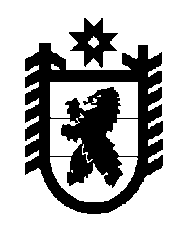 Российская Федерация Республика Карелия    РАСПОРЯЖЕНИЕГЛАВЫ РЕСПУБЛИКИ КАРЕЛИЯВнести в состав организационного комитета "Победа" (далее – организационный комитет), утвержденный  распоряжением Главы Республики Карелия от 27 ноября 2009 года № 845-р (Собрание законодательства Республики Карелия, 2009, № 11, ст.1278; 2011, № 1, ст.32), следующие изменения:включить в состав организационного комитета следующих лиц:Антохина С.В. – заместитель Министра здравоохранения и социального развития Республики Карелия; Баранова О.С. – консультант Администрации Главы Республики Карелия, ответственный секретарь организационного комитета; Кувшинова И.Б. – Министр образования Республики Карелия;Улич В.В. – заместитель Главы Республики Карелия – Министр здравоохранения и социального развития Республики Карелия; 2) указать новую должность Ильина В.Ю. – начальник Управления по работе с личным составом Министерства внутренних дел по Республике Карелия (по согласованию); 3) исключить из состава организационного комитета Никишину М.В., Подгородецкого С.И., Селянина А.А., Соколову О.А., Федоричева А.Л.            Глава Республики  Карелия                                                                А.В. Нелидовг. Петрозаводск28 сентября 2011 года № 324-р